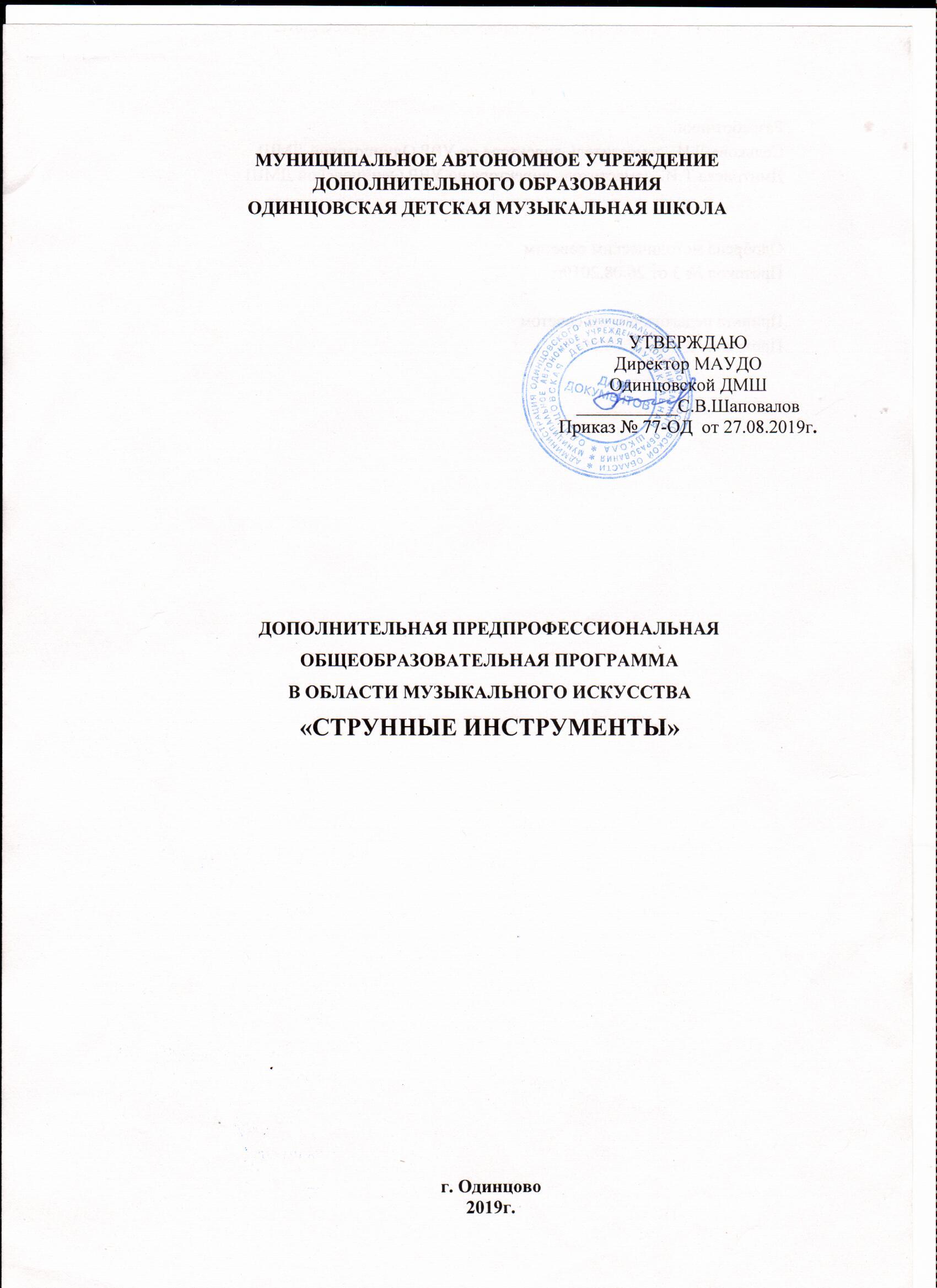 Разработчики:Селькова Л.И., заместитель директора по УВР Одинцовской ДМШДмитриева Т.И., заместитель директора по УВР Одинцовской ДМШОдобрена методическим советомПротокол № 3 от 26.08.2019г.Принята педагогическим советомПротокол № 5 от 27.08.2019г.Содержание:I. Пояснительная запискаII. Планируемые результаты освоения обучающимися ДПОП в области музыкального искусства «Струнные инструменты»III. Учебный планIV. График образовательного процессаV. Программы учебных предметовVI. Система и критерии оценок промежуточной и итоговой аттестации результатов освоения обучающимися ДПОП в области музыкального искусства «Струнные инструменты» VII. Программа творческой, методической и культурно-просветительской деятельностиI. Пояснительная записка1.1. Дополнительная предпрофессиональная общеобразовательная программа в области музыкального искусства «Струнные инструменты» (далее – ДПОП «Струнные инструменты») разработана в соответствии с Федеральными государственными требованиями к минимуму содержания, структуре и условиям реализации ДПОП в области музыкального искусства «Струнные инструменты» (далее – ФГТ) и устанавливает требования к минимуму содержания, структуре и условиям реализации данной программы в муниципальном автономном учреждении дополнительного образования Одинцовская детская музыкальная школа (далее – Одинцовская ДМШ). Данная программа регулирует порядок приёма и отбора кандидатов на обучение по специальности «Струнные инструменты», критерии оценки при проведении промежуточной и итоговой аттестации, требования к материально-технической базе, методическому сопровождению образовательного процесса, и ориентирована на творческое, эстетическое, духовно-нравственное развитие обучающихся, создание основы для приобретения им опыта исполнительской практики, самостоятельной работы по изучению и постижению музыкального искусства.1.2. Программа «Струнные инструменты» составлена с учетом возрастных и индивидуальных особенностей  обучающихся и направлена на:выявление одаренных детей в области музыкального искусства в раннем детском возрасте;создание условий для художественного образования, эстетического воспитания, духовно- нравственного развития детей;приобретение детьми знаний, умений и навыков игры на струнных инструментах, позволяющих исполнять музыкальные произведения в соответствии с необходимым уровнем музыкальной грамотности и стилевыми традициями;приобретение детьми умений и навыков сольного и ансамблевого исполнительства;приобретение детьми опыта творческой деятельности;овладение детьми духовными и культурными ценностями народов мира;приобщение детей к коллективному музицированию;подготовку одаренных детей к поступлению в образовательные учреждения, реализующие основные профессиональные образовательные программы в области музыкального искусства.1.3. С целью обеспечения  качества образования, его доступности, открытости и привлекательности для обучающихся, а также с целью духовно-нравственного развития, эстетического воспитания и художественного становления личности в Одинцовской ДМШ создана комфортная развивающая образовательная среда, обеспечивающая возможность:выявления и развития одаренных детей в области музыкального образования, организации творческой деятельности обучающихся путем проведения творческих мероприятий (конкурсов, фестивалей, мастер-классов, олимпиад, концертов, творческих вечеров, театрализованных представлений и др.);посещений обучающимися учреждений культуры (филармоний, выставочных залов, театров, музеев и др.);творческой и культурно-просветительской деятельности совместно с другими школами искусств, в том числе по различным видам искусств, с образовательными учреждениями среднего профессионального и высшего профессионального образования;эффективной самостоятельной работы обучающихся при поддержке педагогических работников и родителей (законных представителей) обучающихся;построения содержания программы «Струнные инструменты» с учетом индивидуального развития детей.1.4. Программа «Струнные инструменты» разработана с учетом:обеспечения преемственности общеобразовательной программы и основных профессиональных образовательных программ среднего профессионального и высшего профессионального образования в области музыкального искусства;сохранения единства образовательного пространства Российской Федерации в сфере культуры и искусства.1.5. Программа «Струнные инструменты» ориентирована на:воспитание и развитие у обучающихся личностных качеств, позволяющих уважать и принимать духовные и культурные ценности разных народов;формирование у обучающихся эстетических взглядов, нравственных установок и потребности общения с духовными ценностями;формирование у обучающихся умения самостоятельно воспринимать и оценивать культурные ценности;воспитание детей в творческой атмосфере, обстановке доброжелательности, эмоционально- нравственной отзывчивости, а также профессиональной требовательности;формирование у одаренных детей комплекса знаний, умений и навыков, позволяющих в дальнейшем осваивать основные профессиональные образовательные программы в области музыкального искусства;выработку у обучающихся личностных качеств, способствующих освоению в соответствии с программными требованиями учебной информации, приобретению навыков творческой деятельности, умению планировать свою домашнюю работу, осуществлению самостоятельного контроля за своей учебной деятельностью, умению давать объективную оценку своему труду, формированию навыков взаимодействия с преподавателями и обучающимися в образовательном процессе, уважительного отношения к иному мнению и художественно-эстетическим взглядам, пониманию причин успеха/неуспеха собственной учебной деятельности, определению наиболее эффективных способов достижения результата.1.6.  В соответствии с Положением о приёме и ФГТ, на обучение в Одинцовскую ДМШ по ДПОП  «Струнные инструменты» принимаются дети в возрасте от 6 лет 6 месяцев до 9 лет включительно, успешно прошедшие вступительные испытания с целью выявления их творческих способностей. Отбор детей проводится в форме творческих заданий, позволяющих определить наличие музыкальных способностей. Срок освоения ДПОП  «Струнные инструменты» для детей, поступивших в Одинцовскую ДМШ в первый класс в возрасте от 6 лет 6 месяцев до 9 лет, составляет 8 лет. Одинцовская ДМШ имеет право реализовывать программу «Струнные инструменты» в сокращенные сроки, а также по индивидуальным учебным планам с учетом ФГТ.1.7. Учебный план программы «Струнные инструменты» предусматривает следующие предметные области:музыкальное исполнительство;теория и история музыки;консультации;аттестация.1.8.  Предметные области имеют обязательную и вариативную части, которые состоят из учебных предметов. Учебные предметы вариативной части определяются Одинцовской ДМШ  самостоятельно, руководствуясь имеющимися финансовыми ресурсами, предусмотренными на оплату труда педагогических работников и необходимостью углубления и расширения знаний учащихся.1.9. Реализация программы «Струнные инструменты» обеспечивается консультациями для обучающихся, которые проводятся с целью подготовки обучающихся к контрольным урокам, зачетам, экзаменам, творческим конкурсам и другим мероприятиям по усмотрению администрации Одинцовской ДМШ. Консультации могут проводиться рассредоточено или в счет резерва учебного времени. Резерв учебного времени устанавливается из расчета одной недели в учебном году. В случае, если консультации проводятся рассредоточено, резерв учебного времени используется на самостоятельную работу обучающихся и методическую работу преподавателей. Информация о распределении консультативных часов по учебным предметам и годам обучения, а также формах их проведения, содержится в учебных планах Одинцовской ДМШ. 1.10. Внеаудиторная работа направлена  на выполнение домашнего задания обучающимися, контролируемого преподавателем и обеспечиваемого учебниками, учебно-методическими и нотными изданиями, хрестоматиями,  конспектами лекций, аудио - и видеоматериалами в соответствии с программными требованиями по каждому учебному предмету.  А также на посещение учреждений культуры (филармоний, театров, концертных залов, музеев и др.), участие обучающихся в творческих мероприятиях и культурно - просветительской деятельности Одинцовской ДМШ. Внеаудиторная (самостоятельная) работа обучающихся сопровождается методическим обеспечением и обоснованием времени, затрачиваемого на ее выполнение по каждому учебному предмету.1.11. Продолжительность учебного года с первого по седьмой классы составляет 39 недель, в восьмом классе - 40 недель. Продолжительность учебных занятий в первом классе составляет 32 недели, со второго по восьмой классы 33 недели. При реализации программы «Струнные инструменты» с дополнительным годом обучения продолжительность учебного года в восьмом классе составляет 39 недель, в девятом классе - 40 недель, продолжительность учебных занятий в девятом классе составляет 33 недели. С первого по девятый классы в течение учебного года предусматриваются каникулы в объеме не менее 4 недель, в первом классе устанавливаются дополнительные недельные каникулы. Летние каникулы устанавливаются в объеме 13 недель, за исключением последнего года обучения. Осенние, зимние, весенние каникулы проводятся в сроки, установленные при реализации основных образовательных программ начального общего и основного общего образования.1.12. Реализация ДПОП  «Струнные инструменты» обеспечивается доступом каждого обучающегося к библиотечному фонду и фондам аудио- и видеозаписей. Библиотечный фонд Одинцовской ДМШ укомплектован печатными и электронными изданиями основной и дополнительной учебной и учебно-методической литературы по всем учебным предметам, а также изданиями музыкальных произведений, специальными хрестоматийными изданиями, партитурами, клавирами оперных, хоровых и оркестровых произведений в объеме, соответствующем требованиям ДПОП  «Струнные инструменты». 1.13. Учебный год для педагогических работников составляет 44 недели, из которых 32-33 недели - реализация аудиторных занятий, 2-3 недели - проведение консультаций и экзаменов, в остальное время деятельность педагогических работников направлена на методическую, творческую, культурно-просветительскую работу, а также освоение дополнительных профессиональных образовательных программ.1.14. Финансовые условия реализации программы «Струнные инструменты» обеспечивают исполнение ФГТ. 1.15.  Материально-технические условия реализации программы «Струнные инструменты» обеспечивают возможность достижения обучающимися результатов, установленных ФГТ. Материально-техническая база Одинцовской ДМШ соответствует санитарным и противопожарным нормам, нормам охраны труда. 1.16.   Для реализации программы «Струнные инструменты» минимально необходимый перечень учебных аудиторий, специализированных кабинетов и материально-технического обеспечения включает в себя: концертный зал с концертным роялем, пультами и звукотехническим оборудованием, библиотеку, учебные аудитории для групповых, мелкогрупповых и индивидуальных занятий, учебную аудиторию для занятий по учебному предмету «Хоровой класс». 1.17. Учебные аудитории, предназначенные для реализации учебного предмета «Специальность», оснащены роялями или пианино. Учебные аудитории для индивидуальных занятий имеют площадь не менее 6 кв. м., для реализации учебных предметов «Ансамбль» – не менее 12 кв. м. Учебные аудитории, предназначенные для реализации учебных предметов «Сольфеджио», «Слушание музыки», «Музыкальная литература (зарубежная, отечественная)», оснащены пианино, звукотехническим оборудованием, учебной мебелью (досками, столами, стульями, стеллажами, шкафами) и оформлены наглядными пособиями. 1.18. Освоение обучающимися программы «Струнные инструменты», разработанной образовательным учреждением на основании ФГТ, завершается итоговой аттестацией обучающихся, проводимой образовательным учреждением.II. Планируемые результаты освоения обучающимися ДПОП «Струнные инструменты» 2.1. Результатом освоения ДПОП «Струнные инструменты» является приобретение обучающимися следующих знаний, умений, навыков и компетенций в предметных областях:2.1.1. в области музыкального исполнительства:знания художественно-эстетических, технических особенностей, характерных для сольного и ансамблевого исполнительства;знания музыкальной терминологии;умения грамотно исполнять музыкальные произведения соло, в ансамбле на струнном инструменте;умения самостоятельно разучивать музыкальные произведения различных жанров и стилей на струнном инструменте;умения самостоятельно преодолевать технические трудности при разучивании несложного - музыкального произведения на струнном инструменте;умения создавать художественный образ при исполнении музыкального произведения на струнном инструменте;умение играть на фортепиано несложных музыкальных произведений различных стилей и жанров;овладение навыками импровизации на струнном инструменте, чтения с листа несложных музыкальных произведений на струнном инструменте и на фортепиано;овладение навыками подбора по слуху;овладение первичными навыками в области теоретического анализа исполняемых произведений; навыков публичных выступлений (сольных, ансамблевых);2.1.2. в области теории и истории музыки:знания музыкальной грамоты;знания основных этапов жизненного и творческого пути отечественных и зарубежных композиторов, а также созданных ими музыкальных произведений;первичные знания в области строения классических музыкальных форм;умения использовать полученные теоретические знания при исполнительстве музыкальных произведений на струнном инструменте, а также фортепиано;умения осмысливать музыкальные произведения и события путем изложения в письменной форме, в форме ведения бесед, дискуссий;владения навыками восприятия музыкальных произведений различных стилей и жанров;овладения навыками восприятия элементов музыкального языка;овладения навыками анализа музыкального произведения;овладения навыками записи музыкального текста по слуху;овладения навыками вокального исполнения музыкального текста;овладения навыками первичных навыков и умений по сочинению музыкального текста.2.2.  Результаты освоения программы «Струнные инструменты» по учебным предметам обязательной части должны отражать:2.2.1. Специальность:наличие у обучающегося интереса к музыкальному искусству, самостоятельному музыкальному исполнительству;знание художественно-исполнительских возможностей струнного инструмента; сформированный комплекс исполнительских знаний, умений и навыков, позволяющий использовать многообразные возможности струнного инструмента для достижения наиболее убедительной интерпретации авторского текста, самостоятельно накапливать репертуар из музыкальных произведений различных эпох, стилей, направлений, жанров и форм;знание репертуара для струнного инструмента, включающего произведения разных стилей и жанров в соответствии с программными требованиями;знание профессиональной терминологии;умение читать с листа несложные музыкальные произведения;навыки по воспитанию слухового контроля, умению управлять процессом исполнения музыкального произведения;навыки по использованию музыкально-исполнительских средств выразительности, выполнению анализа исполняемых произведений, владению различными видами техники исполнительства, использованию художественно оправданных технических приемов;наличие творческой инициативы, сформированных представлений о методике разучивания музыкальных произведений и приемах работы над исполнительскими трудностями;развитие музыкальной памяти, развитого мелодического, ладогармонического, тембрового слуха;наличие навыков репетиционно-концертной работы в качестве солиста. 2.2.2. Ансамбль:сформированный комплекс умений и навыков в области коллективного творчества - ансамблевого исполнительства, позволяющий демонстрировать в ансамблевой игре единство исполнительских намерений и реализацию исполнительского замысла;знание ансамблевого репертуара (музыкальных произведений, созданных для различных камерно-инструментальных составов) из произведений отечественных и зарубежных композиторов, способствующее формированию способности к коллективному творческому исполнительству;знание основных направлений камерно-ансамблевой музыки - эпохи барокко, в том числе сочинений И.С.Баха, венской классики, романтизма, русской музыки XIX века, отечественной и зарубежной музыки XX века;навыки  по  решению  музыкально-исполнительских задач ансамблевого исполнительства, обусловленные художественным содержанием и особенностями формы, жанра и стиля музыкального произведения.2.2.3. Фортепиано:знание инструментальных и художественных особенностей и возможностей фортепиано;знание в соответствии с программными требованиями музыкальных произведений, написанных для фортепиано зарубежными и отечественными композиторами;владение основными видами фортепианной техники, использование художественно оправданных технических приемов, позволяющих создавать художественный образ, соответствующий авторскому замыслу.2.2.4. Хоровой класс:партитур, художественно-исполнительских возможностей хорового коллектива;умение передавать авторский замысел музыкального произведения с помощью органического сочетания слова и музыки;навыки коллективного хорового исполнительского творчества;сформированные практические навыки исполнения авторских, народных хоровых и вокальных ансамблевых произведений отечественной и зарубежной музыки, в том числе хоровых произведений для детей;наличие практических навыков исполнения партий в составе вокального ансамбля и хорового коллектива.2.2.5. Сольфеджио:сформированный комплекс знаний, умений и навыков, отражающий наличие у обучающегося развитого музыкального слуха и памяти, чувства ритма, художественного вкуса, знания музыкальных стилей, способствующих творческой самостоятельности, в том числе:знание профессиональной музыкальной терминологии;умение сольфеджировать одноголосные, двухголосные музыкальные примеры, записывать музыкальные построения средней трудности с использованием навыков слухового анализа, слышать и анализировать аккордовые и интервальные цепочки;умение импровизировать на заданные музыкальные темы или ритмические построения;навыки владения элементами музыкального языка (исполнение на инструменте, запись по слуху и т.п.).2.2.6. Слушание музыки:наличие первоначальных знаний о музыке, как виде искусства, ее основных составляющих, в том числе о музыкальных инструментах, исполнительских коллективах (хоровых, оркестровых), основных жанрах;способность проявлять эмоциональное сопереживание в процессе восприятия музыкального произведения;умение проанализировать и рассказать о своем впечатлении от прослушанного музыкального произведения, провести ассоциативные связи с фактами своего жизненного опыта или произведениями других видов искусств.2.2.7. Музыкальная литература (зарубежная, отечественная):первичные знания о роли и значении музыкального искусства в системе культуры, духовно- нравственном развитии человека;знание творческих биографий зарубежных и отечественных композиторов согласно программным требованиям;знание в соответствии с программными требованиями музыкальных произведений зарубежных и отечественных композиторов различных исторических периодов, стилей, жанров и форм от эпохи барокко до современности;умение исполнять на музыкальном инструменте тематический материал пройденных музыкальных произведений;навыки по выполнению теоретического анализа музыкального произведения - формы, стилевых особенностей, жанровых черт, фактурных, метроритмических, ладовых особенностей;знание основных исторических периодов развития зарубежного и отечественного музыкального искусства во взаимосвязи с другими видами искусств (изобразительного, театрального, киноискусства, литературы), основные стилистические направления, жанры;знание особенностей национальных традиций народов России;знание профессиональной музыкальной терминологии;основы эстетических взглядов, художественного вкуса, пробуждение интереса к музыкальному искусству и музыкальной деятельности;умение в устной и письменной форме излагать свои мысли о творчестве композиторов;умение определять на слух фрагменты того или иного изученного музыкального произведения;навыки по восприятию музыкального произведения, умение выражать его понимание и свое к нему отношение, обнаруживать ассоциативные связи с другими видами искусств. Оценка качества реализации общеобразовательной программы2.3. Оценка качества реализации ДПОП «Струнные инструменты» включает в себя текущий контроль успеваемости, промежуточную и итоговую аттестацию обучающихся. 2.4. Текущий контроль успеваемости обучающихся – это систематическая проверка учебных достижений обучающихся, проводимая преподавателями в ходе осуществления образовательной деятельности в соответствии с образовательной программой. 2.5.  Текущий контроль осуществляется преподавателем, реализующим соответствующую часть образовательной программы (учебный предмет, курс, дисциплину). В качестве видов текущего контроля успеваемости используются прослушивания, контрольные работы, устные опросы, письменные работы, тестирование, а также контрольный урок, который проводится преподавателем, ведущим предмет без присутствия комиссии.2.6. Промежуточная аттестация – это установление уровня достижения результатов освоения учебных предметов, курсов, дисциплин, предусмотренных  образовательной программой. Промежуточная аттестация обеспечивает оперативное управление учебной деятельностью обучающихся, ее корректировку и проводится с целью определения: качества реализации образовательного процесса;качества теоретической и практической подготовки по учебному предмету;уровня умений и навыков, сформированных у обучающегося на определенном этапе обучения. 2.7. Для аттестации обучающихся создаются фонды оценочных средств, включающие типовые задания, контрольные работы, тесты и методы контроля, позволяющие оценить приобретенные знания, умения и навыки. Фонды оценочных средств разрабатываются и утверждаются Одинцовской ДМШ самостоятельно. 2.8. Промежуточная аттестация определяет успешность развития учащегося и степень освоения им учебных задач в конце каждого полугодия учебного года. Промежуточная аттестация проводится в форме контрольных уроков, зачётов и экзаменов, которые могут проходить в виде исполнения концертных программ (академический концерт), письменных работ и устных опросов. Контрольные уроки и зачёты в рамках промежуточной аттестации проводятся на завершающих полугодие учебного года учебных занятиях в счёт аудиторного времени, предусмотренного на учебный предмет. Экзамены проводятся за пределами времени аудиторных учебных занятий в конце учебного года. По окончании четверти/триместра/полугодия оценки выставляются по каждому учебному предмету. В процессе промежуточной аттестации обучающихся в учебном году установлено не более трёх экзаменов и шести зачетов.2.9. На каждую промежуточную (экзаменационную) аттестацию составляется утверждаемое директором Одинцовской ДМШ расписание экзаменов, которое доводится до сведения обучающихся и педагогических работников не менее чем за две недели до начала проведения промежуточной (экзаменационной) аттестации. 2.10. К экзамену допускаются обучающиеся, полностью выполнившие все учебные задания по учебным предметам, реализуемым в соответствующем учебном году. 2.11. Экзаменационные материалы и репертуарный перечень составляются на основе программы  учебного  предмета и охватывают ее  наиболее  актуальные  разделы,  темы.  VI. Система и критерии оценок, используемые при проведении промежуточной и итоговой аттестации результатов освоения обучающимисяДПОП «Струнные инструменты»6.1.  В Одинцовской ДМШ разработаны критерии оценок успеваемости обучающихся по программе «Струнные инструменты».6.2. Критерии оценки качества подготовки обучающегося позволяют: определить уровень освоения обучающимся материала, предусмотренного учебной программой по учебному предмету; оценить умение обучающегося использовать теоретические знания при выполнении практических задач; оценить обоснованность изложения ответа.6.3. Система оценок в рамках промежуточной аттестации предполагает пятибалльную шкалу с использованием плюсов и минусов: «5»; «5-»; «4+»; «4»; «4-»; «3+»; «3»; «3-»; «2». 6.4.  Система оценок в рамках итоговой аттестации предполагает пятибалльную шкалу в абсолютном значении: «5» - отлично; «4»- хорошо; «3» - удовлетворительно; «2»- неудовлетворительно. Критерии оценки для различных форм аттестации:Оценка «5» (отлично) выставляется при исчерпывающем выполнении поставленной задачи, за безупречное исполнение задания, в том случае, если музыкальное произведение исполнено ярко и выразительно, убедительно и законченно по форме, проявлено индивидуальное отношение к материалу для достижения наиболее убедительного воплощения художественного замысла, выявлено свободное владение материалом, соответствие объёма знаний программным требованиям.Оценка «4» (хорошо) выставляется при достаточно полном выполнении поставленной задачи (в целом), за хорошее исполнение задания, в том случае, когда продемонстрировано достаточное понимание материала, проявлено индивидуальное отношение, однако допущены небольшие технические и стилистические неточности, небольшие погрешности, не разрушающие целостность выполненного задания, выявлено понимание материала в целом.Оценка «3» (удовлетворительно) выставляется при демонстрировании достаточного минимума в выполнении поставленной задачи, в том случае, когда продемонстрировано недостаточное владение техническими приемами, неяркое, необразное исполнение музыкального произведения, требования выполнены со значительными неточностями и ошибками, слабо проявлены осмысленность и индивидуальное отношение, выявлены пробелы в усвоении отдельных тем и неполный объём знаний в целом.Оценка «2» (неудовлетворительно) выставляется при невыполнении минимального объема поставленной задачи, допущены грубые технические ошибки, выявлены значительные  пробелы в  усвоении всех тем и  плохое  владение  материалом  в   целом.Зачет (без оценки) отражает достаточный уровень подготовки на данном этапе обучения, соответствующий программным требованиям.6.5.  Освоение обучающимися программы «Струнные инструменты» завершается итоговой аттестацией обучающихся.6.6. Итоговая аттестация проводится в форме выпускных экзаменов по учебным предметам:СпециальностьСольфеджиоМузыкальная литература. 6.7.  Требования	к	содержанию	итоговой	аттестации	обучающихся	и критерии	оценок разработаны Одинцовской ДМШ на основании ФГТ.6.8.  При прохождении итоговой аттестации выпускник должен продемонстрировать знания, умения и навыки в соответствии с  программными  требованиями, в том  числе:достаточный технический уровень владения инструментом для воссоздания художественного образа и стиля исполняемых произведений разных форм и жанров зарубежных и отечественных композиторов;знание профессиональной терминологии, исполнительского репертуара, в том числе ансамблевого;умение определять на слух, записывать, воспроизводить голосом интервальные, аккордовые и мелодические построения;знание творческих биографий зарубежных и отечественных композиторов, их музыкальных произведений, основных исторических периодов развития музыкального искусства во взаимосвязи с другими видами искусств;наличие кругозора в области музыкального искусства и культуры.VII. Программа творческой, методической и культурно - просветительской деятельности7.1. Целями творческой и культурно-просветительской деятельности школы является развитие творческих способностей обучающихся, приобщение их к лучшим достижениям отечественного и зарубежного искусства, пропаганда ценностей мировой культуры среди различных слоёв населения, приобщение их к духовным ценностям. С целью реализации творческой и культурно-просветительской деятельности в Одинцовской ДМШ создаются творческие коллективы. Деятельность коллективов школы осуществляется в рамках как учебного, так и  вне учебного времени.   Профессиональная направленность образования в школе предполагает участие наиболее одарённых учащихся в конкурсах и фестивалях различного уровня. Обучающиеся Одинцовской ДМШ имеют возможность выступлений во всех мероприятиях, проводимых школой. Культурно-просветительская программа включает в себя посещение обучающимися учреждений и организаций культуры (филармонии, выставочных залов, музеев, образовательных учреждений НПО и др.), а так же школьных культурно-просветительских мероприятий. Методическая программа школы направлена на непрерывность профессионального развития педагогических работников. В рамках методической программы работники школы, в пределах имеющихся финансовых возможностей, осваивают курсы повышения квалификации в объеме не менее 72-х часов, не реже чем один раз в три года в учреждениях, имеющих лицензию на осуществление образовательной деятельности. Педагогические работники школы осуществляют творческую и методическую работу. С целью организации методической работы в МАУДО  Одинцовская ДМШ проводятся следующие мероприятия: участие педагогов в разработке разделов и компонентов основной образовательной программы образовательного учреждения; участие педагогов в проведении мастер-классов, круглых столов, «открытых» уроков, внеурочных занятий и мероприятий по отдельным направлениям; изучение новых методов обучения и воспитания на основе опыта педагогов-новаторов и творчески работающих педагогов; изучение нормативных документов руководящих органов, направленных на совершенствование учебно-воспитательного процесса; изучение психолого-педагогических проблем обучения, развития и воспитания детей и подростков, а также проблем управления образовательным процессом; накопление и обобщение передового педагогического опыта педагогической работы; организация систематической профессиональной подготовки педагогических кадров; отслеживание и анализ результатов деятельности каждого педагога на уровне методических объединений, творческих групп.